Elektrisüsteemi kokkuvõte: juuli 201624.08.2016Juulis kasvas elektritootmine Eestis 46%, samal ajal kui tarbimine jäi eelneva aastaga samale tasemele;Kuu kokkuvõttes ületas Eesti elektritoodang sisemaist tarbimist 46% ulatuses. Kuubilanss kujunes 262 GWh ulatuses ülejäägis olevaks;Baltikumis kasvas tootmine 13%, tarbimine vähenes 2%. Bilansside puudujääk moodustas kolme riigi peale kokku 574 GWh;Põhjamaades langes elektritoodang 7% ja tarbimine 2%. Bilanss osutus 719 GWh ulatuses ülejäägis olevaks.Eesti sisemaine elektritarbimine jäi tänavu juulis eelneva aastaga samale tasemele, moodustades kokku 572 GWh.Kodumaine elektritootmine kasvas aastases arvestus 46% 834 GWh-ni. Eesti elektrisüsteemi saldo oli 99% tundidest elektrit eksportiv ning kuubilansiks kujunes ülejääk 262 GWh ulatuses. Eesti elektrisüsteemi läbinud transiitvood langesid aastases arvestuses 43%, moodustades kokku 269 GWh. Tootmine fossiilsetest kütustest suurenes 49% ning tootmine taastuvatest allikatest kerkis 29%. Taastuvate lõikes langes tootmine 10% võrra tuuleelektrijaamades, samal ajal kui tootmine hüdroenergiast kolmekordistus ning tootmine biomassist kasvas 65%. Tänavu juulis jaotus taastuvenergiatoodang järgnevalt: 62% toodeti biomassist (sh ka biogaasist), 35% tuulest ja 2% vee toel. Taastuvatest allikatest toodetud elektri osakaal sisemaise tarbimise arvestuses moodustas kokku 16,3% ning taastuvenergia toodangu osakaal üldtoodangust oli 12,8%.Elektri tootmine ja tarbimine BaltimaadesBaltikumis kokku kasvas eelmise aasta juulikuuga võrreldes elektritootmine 13%, seejuures tarbimine langes 2% võrra. Kolme riigi elektribilansi summaarne defitsiit vähenes 25% 574 GWh-ni. Puudujääk moodustas kolme riigi tarbimisest 30%.Lätis toodeti tänavu juulis eelmise aastaga võrreldes elektrit 9% rohkem ning toodang moodustas kokku 330 GWh. Läti hüdroelektrijaamade kaskaadi kogutoodang kahekordistus juulis 106 GWh-ni, samal ajal kui tootmine soojuse ja elektri koostootmisjaamades vähenes 23% võrra. Hüdrotoodangu kasvule mõjus positiivselt mullusest veerohkem kuu – selle aasta juulikuus oli keskmine vee juurdevool Daugava jõkke 231 m3/s, 2015. aasta juulis oli see näitaja 115 m3/s. Juulikuu kogu-toodangust 38% pärines soojuse ja elektri koostootmis-jaamadest, hüdroelektrijaamadest tuli 32%, väiksemad (alla 10 MW nimivõimsusega) jaamad andsid 28% ning tuuleelektrijaamade osatähtsuseks kujunes 2%. Elektri-tarbimine kasvas Lätis 1% ning juulikuu elektribilansi saldo kujunes 210 GWh ulatuses defitsiitseks.Leedu elektrisüsteemis toodeti elektrit 170 GWh ulatuses, mis teeb aastataguse ajaga võrreldes languseks 44%. Elektritarbimine vähenes esialgsetel andmetel 4% võrra 796 GWh-ni. Leedu bilansi defitsiit süvenes 18% 626 GWh-ni. Kohalike elektrijaamade osalus sisemaise tarbimise katmisel oli 21%.Joonis 1: Baltikumi füüsilised elektrivood juulis 2016, GWh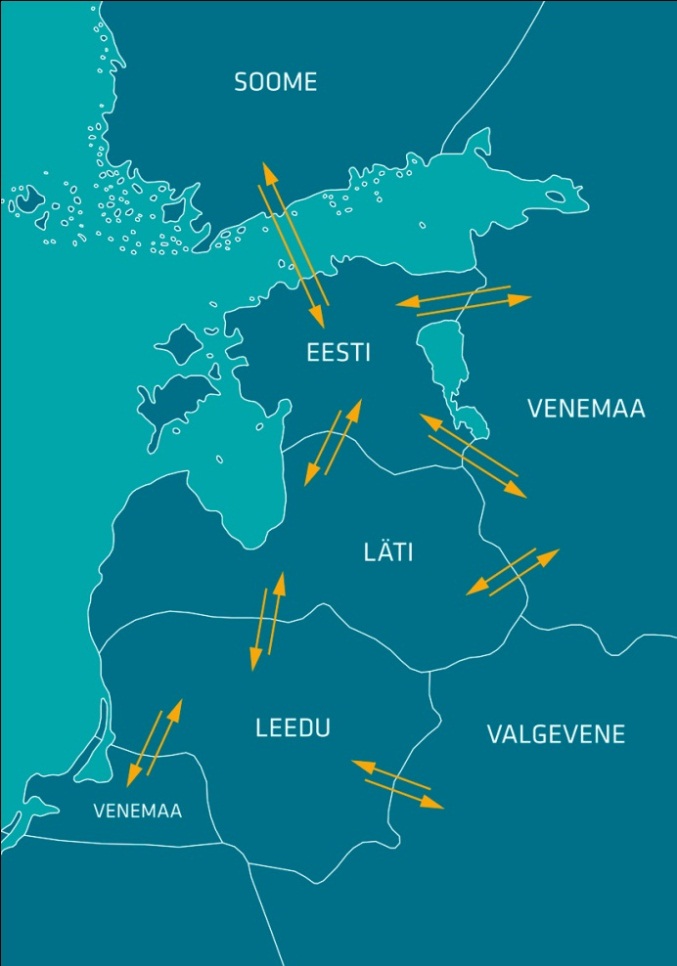 Eesti ja Läti ristlõikel esines ülekandevõimsuste piiranguid seoses plaaniliste hooldustöödega Loode-Venemaa ja Läti süsteemides paiknevatel kõrgepinge-liinidel. Juulikuus korraldasid Eesti ja Läti süsteemi-haldurid omavahelises koostöös vastukaubandust kokku 52 tunnil (3,6 GWh ulatuses), mille kulu mõlema jaoks 132 901 EUR. Eesti ja Soome vahel esines päev-ette turu raames ülekandevõimsuste piiranguid perioodil 11. -14. juulil seoses plaaniliste hooldustöödega Püssi konverterjaamas. Piirangu tõttu oli ülekandevõimsus suunal Eestist Soome 58 MW võrra tavapärasest väiksem.  NP kiirete turuteadete (UMM) alusel toimus tootmis-üksuste avariisid Eesti Elektrijaamas 1., 4., 6., 11., 21., 26. ja 31 juulil ning Auvere elektrijaamas 21., 25., 27. ja 31. juulil. Mujal Baltikumis oli lühikest aega avarii tõttu väljas 9. juulil Läti CHP-2 420 MW võimsusega tootmis-plokk. Ülejäänud tootmisvõimsuste väljalülitumised toimusid plaaniliste hooldustööde tarbeks.Elektri tootmine ja tarbimine PõhjamaadesPõhjamaades vähenes juulikuus elektritootmine eelmise aastaga võrreldes 7% ja tarbimine 2%. Tootmine kasvas Norras ja Taanis 5%, ent langes Rootsis 19% ja Soomes 6%. Tarbimine vähenes Rootsis ja Taanis 3%, Norras 2% ning Soomes 1%. Juulikuu elektribilanss kujunes Põhjamaades 719 GWh ulatuses ülejäägis olevaks. Eelmine aasta samal perioodil olid Põhjamaad 2160 GWh ulatuses ülejäägis.ElektrikaubandusbilanssPiiriülene elektri import (sh järgmise päeva ja päevasisesel turul kaubeldu) vähenes eelmise aasta juulikuuga võrreldes 60%. Import Lätist küll kasvas, ent import Soomest langes 60%. Elektri eksport vähenes kokku 8% - Soome suunal eksport kasvas ning Läti suunal langes. Võimsusvoog järgmise päeva turul liikus 84%-l tundidest suunaga Soomest Eestisse ning 99% ajast Eestist Lätti. Estlink ülekandevõimsusest jaotati järgmise päeva turul ära keskmiselt 26% ning Eesti ja Läti vahelisest piiriülesest võimsusest oli keskmiselt kasutuses 82%. 2016. aasta juulikuu Eesti piiriülene elektrikaubandus-bilanss oli 257 GWh-ga ülejäägis, sh oli saldo Lätiga 453 GWh ulatuses positiivne ning Soomega 196 GWh negatiivne.BilansiselgitusSüsteemi summaarne avatud tarne ehk ebabilansi maht kasvas tänavu juulis mullusega võrreldes 1% - ebabilansi import suurenes 23% ja ebabilansi eksport kahanes 7% võrra. Tundide lõikes oli süsteemi ebabilanss 60% ajast eksportiv ning 40% ajast importiv. Bilansihaldurite summaarne sisemaine bilansienergia kogus vähenes 2015. aasta juulikuuga võrreldes 5%, sh langes süsteemihalduri poolt bilansihalduritelt bilansienergia ost 19%, bilansi-halduritele bilansienergia müük kasvas 23%.Juulis kasvas sisemaise bilansi juhtimiseks ostetud ülesreguleerimistarnete maht mullusega võrreldes 13%. Tarnete osakaalud jagunesid aga järgnevalt: 76% telliti Soomest, 13% Leedust, 6% sisemaiselt ning 5% Lätist. Allareguleerimist telliti aastatagusest 3% enam ning nende puhul kasutati valdavalt Soomes asuvaid ressursse (kogumahust 92%). Möödunud kuul vahendati naaber-süsteemihalduritele reguleerimisteenust ligikaudu 3,2 GWh ulatuses. Ülejäänud osa süsteemiteenustest moodustasid vastukaubandustehingud, mida tehti ülekoormuse likvideerimiseks Eesti ja Läti vahelistel ülekandeliinidel (3,6 GWh).Ühise avatud tarne bilansiselgitus Baltikumi ühise avatud tarne bilansiselgituse tulemus oli juulikuus järgmine: tundide osakaal, mil vähemalt ühe Balti riigi elektrisüsteemi ebabilanss oli vastassuunas teiste süsteemide ebabilanssidega, tasakaalustades summaarset Baltikumi ebabilanssi, moodustas kokku 71%. Koguste võrdluses moodustas Baltikumi summaarsest eba-bilansist omavaheline ehk süsteemisisene tasakaalustatud ebabilanss 25% ning süsteemiväline, avatud tarnijalt ostetud ebabilanss 75%. Eesti elektrisüsteemi ebabilansi summa moodustas kokku 16,0 GWh, millest 46% kaubeldi ühise bilansipiirkonna siseselt Baltikumi Elspot hinnapiirkondade aritmeetilise keskmise hinna alusel.Bilansienergia hinnadAllikad: Elering, Nord Pool, Scada, Augstsprieguma tīkls, Litgrid, Fingrid, Riigi Ilmateenistus.Käesolevas kokkuvõttes koostatud bilansside metoodikad asuvad Eleringi kodulehel aadressil http://elering.ee/elektrisusteemi-kuukokkuvotted.Eesti gaasisüsteemi kokkuvõte 2016 juuli24.08.2016Eleringi poolt osutatud maagaasi võrguteenuse maht oli juulikuus 16,95 mln m3.Ülekandetorustiku arvestuslik gaasi mahuvaru kasvas aastases võrdluses 33,6% 4,6 mln m3. Maagaasi tootmine ja import2016. aasta juulikuu seisuga Eestisse ülekandevõrku antava maagaasi või biometaani tootmist ei olnud. Eelmisel kuul Eestisse imporditud maagaasi üldkogus langes aastases võrdluses 4,7% 16,75 mln m3. Bilansiplaanide järgi moodustas Leedust imporditud gaasi osakaal 30,4%, olles 5,1 mln m3. Ülejäänud gaas imporditi Venemaalt.Maagaasi import Eesti gaasisüsteemi piiripunktides juunis ja juulis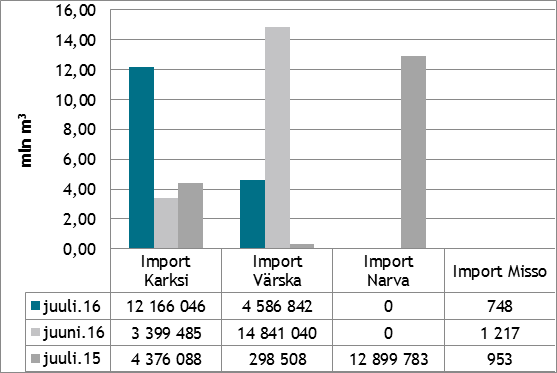 Balti piirkonna gaasisüsteemi kaart juulis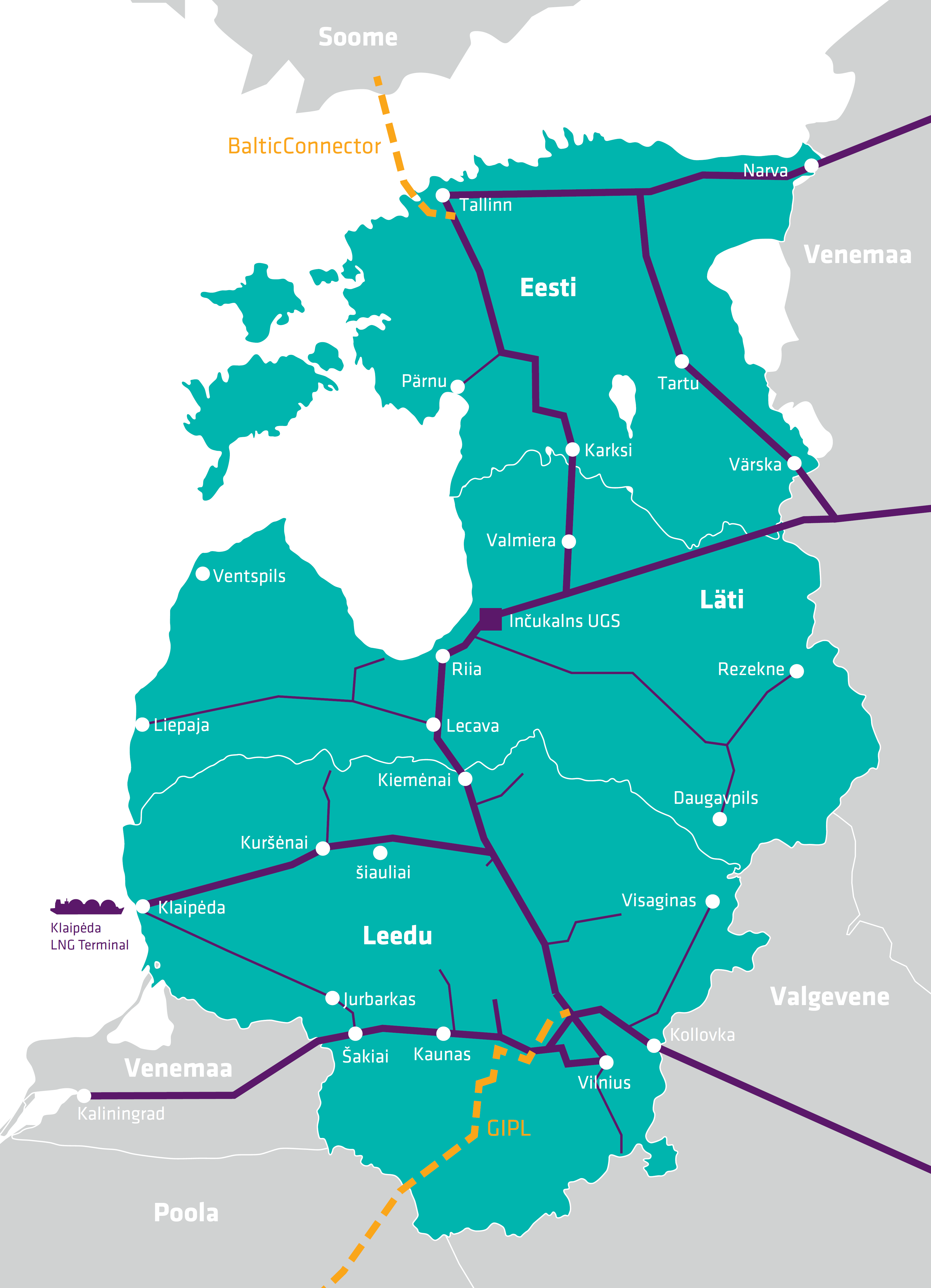 Ülekandeteenuse maht ja kaod ülekandesüsteemisEleringi poolt osutatud ülekandeteenuse maht vähenes juulikuus möödunud aasta juuliga võrreldes 8,3% võrra 16,95 mln m3. Juulikuu lõpu seisuga oli 2016. aastal tarbitud 317,9 mln m3 (3338 GWh) gaasi. 2016. aasta kogutarbimiseks prognoositakse 525,1 mln m3 gaasi (5514 GWh).Ülekandeteenuse müük aastatel 2013, 2014, 2015 ja 2016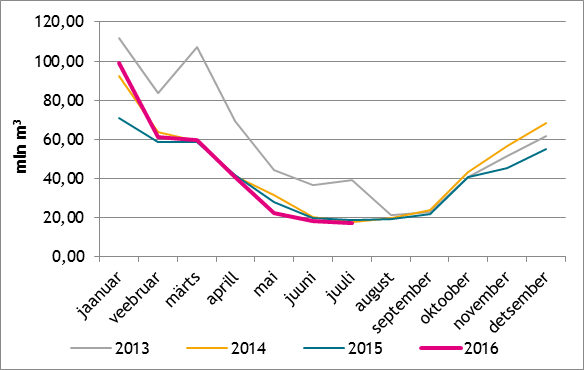 Võrgukadu (mõõtemääramatused, lekked ja omatarve) moodustasid juulikuus 0,7% ülekandeteenuse mahust ehk 0,13 mln m3. Hooldus- ja remonttöödest tulenevat gaasikulu oli juulikuus 0,04 mln m3.Maagaasi transiit Juulikuus toimus transiit vaid Kagu-Eestit läbiva maagaasitorustiku kaudu Venemaalt Lätti koguses 374,9 mln m3. 2015. aasta juulikuus oli transiit Venemaalt Lätti 533,9 mln m3.Maagaasi transiit Eesti ülekandesüsteemis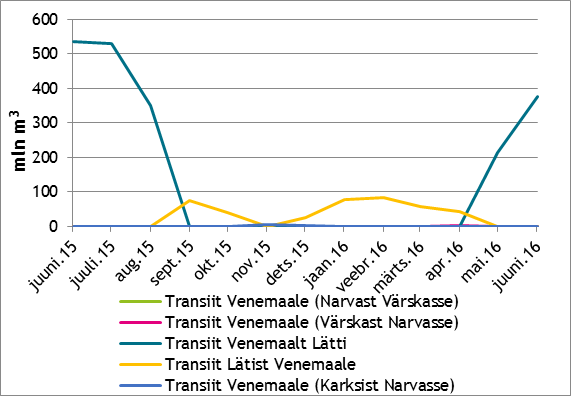 Inčukalnsi mahuti ja Klaipeda LNGJuulikuus jätkati gaasi pumpamist Läti Inčukalnsi maa-alusesse mahutisse. Mahutisse pumbati 314 mln m3 gaasi. Gaasimahuti täituvus oli juulikuu lõpu seisuga 32% ja gaasi oli mahutis 743,3 mln m3.Leedu Klaipeda LNG terminalis oli 2. augusti seisuga 123 216,69m3LNG (normaalrõhul 67,5 mln m3). Juulikuus toimus terminali üks tarne koguses 138 000 m3LNG. Leedu gaasivõrku gasifitseeriti 850,0 GWh gaasi (temp. 25/0 °C, rõhul 1,01325 baari, kütteväärtusega 11,90 kWh/m3). Augustikuus on planeeritud üks tarne koguses 138 000 m3LNG ja gasifitseerida kavandatakse 796,0 GWh gaasi. Eesti ülekandevõrgu toimimine: rõhk ja piirangud füüsilistele voogudeleJuulikuus Eesti gaasisüsteemi piiripunktides piiranguid füüsilistele gaasivoogudele ei esinenud.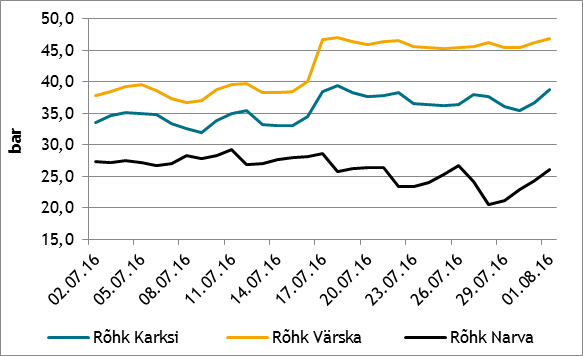 Rõhk Eesti piiripunktides 2016. aasta juulisMinimaalse läbilaske tagamiseks peab rõhk Karksi ja Värska GMJ-s olema vähemalt 24 baari ja Narva sisendpunktis 18 baari. Maksimaalseks gaasi rõhuks on lubatud vastavalt Karksi ja Värska GMJ-s 54 baari ja Narva sisendpunktis 30 baari.Eesti maagaasi ülekandesüsteemi ebabilanss ja mahuvaru Eesti ülekandevõrgus Gaasi ülekandetorustiku mahuvaru vähenes kuises arvestuses 0,33 mln m3 võrra, olles juulikuu lõpu seisuga 4,55 mln m3.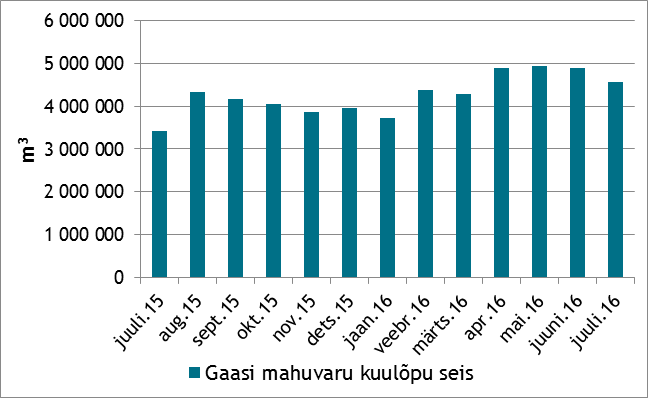  Gaasi ülekandetorustiku mahuvaru Eesti gaasisüsteemi ebabilanss ja bilansigaasi hinnad
Bilansihaldurite ebabilanss oli juulikuus 198 711 m3.Bilansihaldurite summaarne ebabilanss 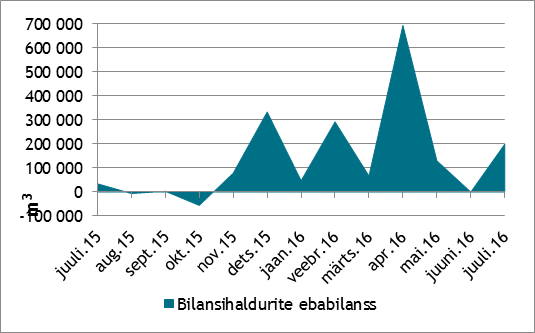 Allikad: Elering, Klaipedos Nafta, Gas Infrastructure Europe* Käesolevat raportit ja selle lisasid ei saa käsitleda juriidilise, finantsalase või muu nõuandena ega ettepanekuna osta või müüa gaasi või finantsinstrumente. Elering ei vastuta kulude või kahjude eest, mis raportis ja selle lisades toodud informatsiooni kasutamisega seoses võivad tekkida. EES elektribilanss, GWhJuuli 2016Juuli 2015Muutus %Võrku sisenenud elekter kokku1 1031 0911%Sisemaine tootmine83457046%sh taastuvenergia106,482,829% - tuuleenergia37,541,5-10% - hüdroenergia2,10,7199% - biomass, biogaas66,440,365%Välisliinidelt import269520-48%sh füüsiline import048-99%sh füüsiline transiit269472-43%Võrku läbinud elekter kokku1 1031 0911%Sisemaine tarbimine võrgukadudega5725730%Välisliinidele eksport5315183%sh füüsiline eksport26245478%sh füüsiline transiit269472-43%Bilanss262-3-Elektribilansid Baltimaades, GWhJuuli 2016Juuli 2015Muutus, JuuliMuutus JuunigaTootmine Eestis83457046%26%Tootmine Lätis3303049%-20%Tootmine Leedus170303-44%-30%Baltikum kokku1 3351 17713%1%Tarbimine Eestis5725730%1%Tarbimine Lätist5415381%3%Tarbimine Leedus796833-4%0%Baltikum kokku1 9091 944-2%1%Eesti saldo262-3-10158%169%Läti saldo-210-234-10%88%Leedu saldo-626-53018%13%Baltikum kokku-574-767-25%1%Elektribilansid Põhjamaades, GWhJuuli 2016Juuli 2015Muutus, JuuliMuutus JuunigaTootmine Norras10 0379 5545%-7%Tootmine Rootsis9 74312 071-19%6%Tootmine Soomes4 4264 720-6%2%Tootmine Taanis1 6291 5505%16%Põhjamaad kokku25 83427 895-7%0%Tarbimine Norras8 2088 413-2%-3%Tarbimine Rootsist8 6368 937-3%-5%Tarbimine Soomes5 9115 942-1%4%Tarbimine Taanis2 3602 444-3%-7%Põhjamaad kokku25 11525 735-2%-3%Norra saldo1 8281 14260%-23%Rootsi saldo1 1073 134-65%2201%Soome saldo-1 485-1 22222%9%Taani saldo-731-894-18%-35%Põhjamaad kokku7192 160-67%-1166%Piiriülene elektrikaubandusbilanss, GWhJuuli 2016Juuli 2015Muutus %Import kokku212530-60%    sh Eesti-Läti piiril31228%    sh Eesti-Soome210529-60%Import läbi päev-ette elektribörsi198519-62%Import läbi päevasisese elektribörsi141120%Eksport kokku469511-8%    sh Eesti-Läti piiril456506-10%    sh Eesti-Soome136136%Eksport läbi päev-ette elektribörsi198504-61%Eksport läbi päevasisese elektribörsi14791%Elektrikaubandusbilanss257-19-Bilansienergia tarned Eesti-Läti piiril2,75,1-47%Bilansienergia tarned Eesti-Soome piiril2,611,1-77%EES elektribilanss262-3-Bilansiselgituse kokkuvõtte, GWhJuuli 2016Juuli 2015Muutus %Süsteemi bilansienergia import5,14,223%Bilansihalduritelt bilansienergia ost22,327,5-19%Juhtimistarnete ost3,83,313%Süsteemiteenuse ost6,83,0126%EstLink juhtimise bilansienergia ost4,84,411%Kokku:42,842,41%Süsteemi bilansienergia eksport10,911,7-7%Bilansihalduritele bilansienergia müük16,513,423%Juhtimistarnete müük3,83,73%Süsteemiteenuse müük6,73,0126%EstLink juhtimise bilansienergia müük4,910,6-54%Kokku:42,842,41%Bilansienergia hinnad, €/MWhJuuli 2016Juuli 2015Muutus %Keskmine müügihindEesti36,0036,43-1%Läti36,3044,49-18%Leedu49,8851,77-4%Soome (tootmine)32,8733,36-1%Soome (tarbimine)30,9426,2918%Keskmine ostuhindEesti33,6630,1612%Läti34,1941,90-18%Leedu30,0030,020%Soome (tootmine)29,0420,5242%Soome (tarbimine)30,9426,2918%Max müügihindEesti161,91120,2135%Läti166,68123,7235%Leedu188,11122,5354%Soome (tootmine, tarbimine)135,00200,00-33%Min ostuhindEesti2,30-3,37-168%Läti2,913,61-19%Leedu2,943,99-26%Soome (tootmine, tarbimine)8,61-3,37-355%Keskmine EES avatud tarne hindKeskmine ostuhind64,4764,87-1%Keskmine müügihind17,7618,80-6%Juuli gaasibilanss 2016Maht(mln m3)Aastane muutus (%)Süsteemi sisse391,70-- transiit374,95-29,8%- import16,75-4,7%- tootmine Eestis00%Süsteemist välja391,70-- transiit374,95-29,8%- eksport00%- ülekandeteenus Eesti- siseseks tarbimiseks16,95-8,3%- võrgukadu (sh ehituskulu)0,13-159,0%- mahuvaru muutus-0,33-Bilansigaasi hinnadJuuni 2016Juuli 2016MuutusBilansigaasi hinnad€/1000m3 (€/MWh)€/1000m3 (€/MWh)%Müügihind204,50 (19,31)171,15 (16,19)-3,8 Ostuhind155,00 (14,64)149,15 (14,11)-16,3